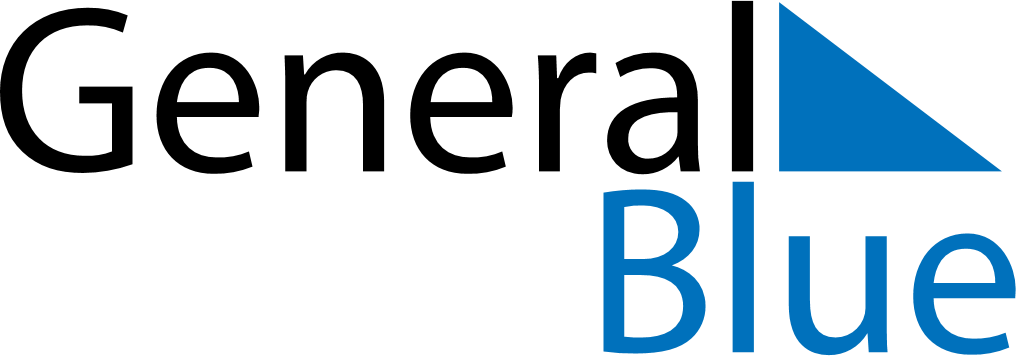 June 2024June 2024June 2024June 2024June 2024June 2024June 2024Chum Phae, Khon Kaen, ThailandChum Phae, Khon Kaen, ThailandChum Phae, Khon Kaen, ThailandChum Phae, Khon Kaen, ThailandChum Phae, Khon Kaen, ThailandChum Phae, Khon Kaen, ThailandChum Phae, Khon Kaen, ThailandSundayMondayMondayTuesdayWednesdayThursdayFridaySaturday1Sunrise: 5:37 AMSunset: 6:40 PMDaylight: 13 hours and 2 minutes.23345678Sunrise: 5:37 AMSunset: 6:41 PMDaylight: 13 hours and 3 minutes.Sunrise: 5:37 AMSunset: 6:41 PMDaylight: 13 hours and 3 minutes.Sunrise: 5:37 AMSunset: 6:41 PMDaylight: 13 hours and 3 minutes.Sunrise: 5:37 AMSunset: 6:41 PMDaylight: 13 hours and 4 minutes.Sunrise: 5:37 AMSunset: 6:42 PMDaylight: 13 hours and 4 minutes.Sunrise: 5:37 AMSunset: 6:42 PMDaylight: 13 hours and 4 minutes.Sunrise: 5:38 AMSunset: 6:42 PMDaylight: 13 hours and 4 minutes.Sunrise: 5:38 AMSunset: 6:43 PMDaylight: 13 hours and 5 minutes.910101112131415Sunrise: 5:38 AMSunset: 6:43 PMDaylight: 13 hours and 5 minutes.Sunrise: 5:38 AMSunset: 6:43 PMDaylight: 13 hours and 5 minutes.Sunrise: 5:38 AMSunset: 6:43 PMDaylight: 13 hours and 5 minutes.Sunrise: 5:38 AMSunset: 6:44 PMDaylight: 13 hours and 5 minutes.Sunrise: 5:38 AMSunset: 6:44 PMDaylight: 13 hours and 6 minutes.Sunrise: 5:38 AMSunset: 6:44 PMDaylight: 13 hours and 6 minutes.Sunrise: 5:38 AMSunset: 6:45 PMDaylight: 13 hours and 6 minutes.Sunrise: 5:38 AMSunset: 6:45 PMDaylight: 13 hours and 6 minutes.1617171819202122Sunrise: 5:39 AMSunset: 6:45 PMDaylight: 13 hours and 6 minutes.Sunrise: 5:39 AMSunset: 6:45 PMDaylight: 13 hours and 6 minutes.Sunrise: 5:39 AMSunset: 6:45 PMDaylight: 13 hours and 6 minutes.Sunrise: 5:39 AMSunset: 6:46 PMDaylight: 13 hours and 6 minutes.Sunrise: 5:39 AMSunset: 6:46 PMDaylight: 13 hours and 6 minutes.Sunrise: 5:39 AMSunset: 6:46 PMDaylight: 13 hours and 6 minutes.Sunrise: 5:39 AMSunset: 6:46 PMDaylight: 13 hours and 6 minutes.Sunrise: 5:40 AMSunset: 6:47 PMDaylight: 13 hours and 6 minutes.2324242526272829Sunrise: 5:40 AMSunset: 6:47 PMDaylight: 13 hours and 6 minutes.Sunrise: 5:40 AMSunset: 6:47 PMDaylight: 13 hours and 6 minutes.Sunrise: 5:40 AMSunset: 6:47 PMDaylight: 13 hours and 6 minutes.Sunrise: 5:40 AMSunset: 6:47 PMDaylight: 13 hours and 6 minutes.Sunrise: 5:41 AMSunset: 6:47 PMDaylight: 13 hours and 6 minutes.Sunrise: 5:41 AMSunset: 6:47 PMDaylight: 13 hours and 6 minutes.Sunrise: 5:41 AMSunset: 6:48 PMDaylight: 13 hours and 6 minutes.Sunrise: 5:42 AMSunset: 6:48 PMDaylight: 13 hours and 6 minutes.30Sunrise: 5:42 AMSunset: 6:48 PMDaylight: 13 hours and 6 minutes.